Description of Volunteer Role – St Francis Nathalia  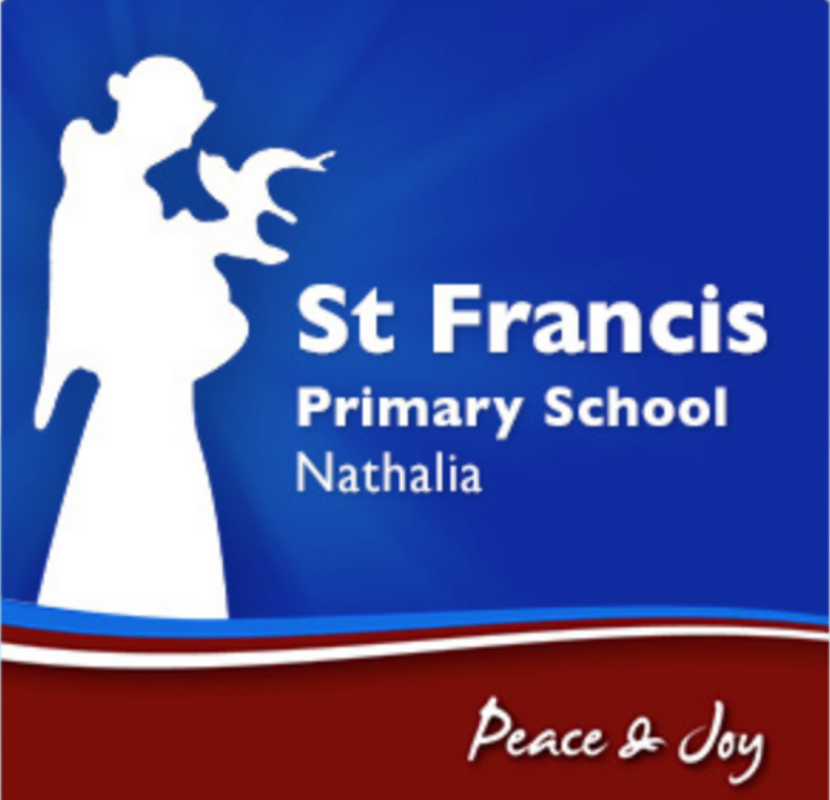 Statement of DutiesStatement of DutiesDuties

Assisting teachers with school-based tasks, including: display set-up resource preparation book covering. Supporting literacy and numeracy activities, including: group reading mathematics activities.Assisting in a wide range of day-to-day school activities, such as:photocopyingprocessing library booksgeneral classroom activitiesediting school magazinelaminating.Assisting in school lunches and catering:general food handling  preparing sandwichesserving at the counterwiping down counterswashing and putting away utensilsgeneral cleaning dutiesAssisting school teaching staff in coordinating an excursions/camps by:supervising students as requiredassisting with post-meal mess clean-uptaking students to/from toilets, drinking fountains etc.praising appropriate behaviour and encouraging modification of inappropriate behaviourmodelling acceptable behaviour and language.Assisting the physical education teacher by:setting up and packing away sports equipmentencouraging students to participate in activities that promote fitness and development of sporting ability.Other duties as directed. Selection CriteriaSelection CriteriaCommitment to Catholic education An understanding of and respect for the school values of St Francis Child safetyThe volunteer must:have experience of working with children demonstrate an understanding of appropriate behaviours when engaging with childrenbe a suitable person to engage in child-connected work hold or be willing to acquire a Working with Children Check card and must be willing to undergo a National Police Record Check.